Запознаване с конзолата. Създаване и съхраняване на файл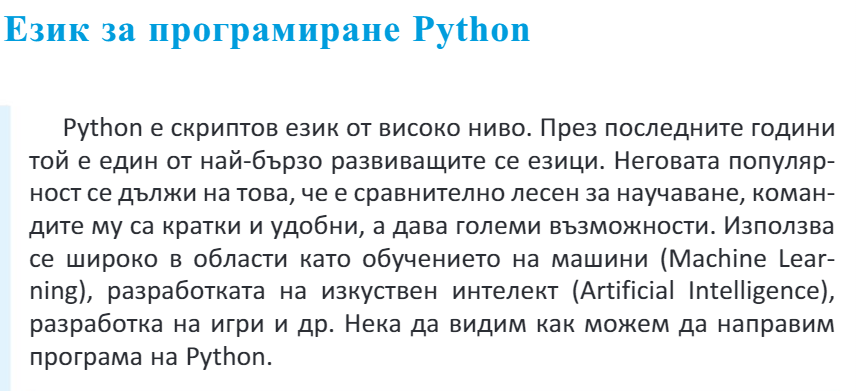 15.01.20234 часа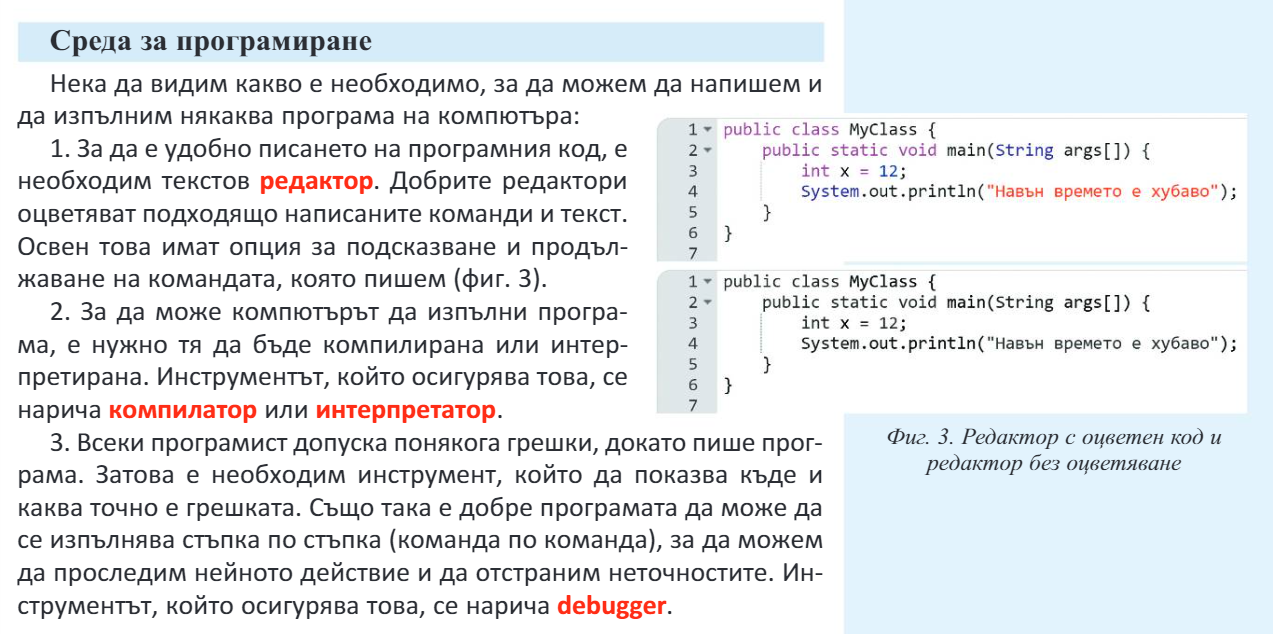 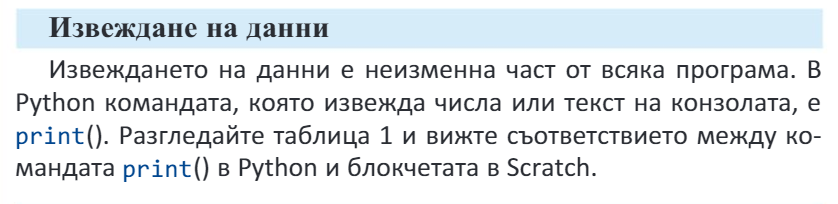 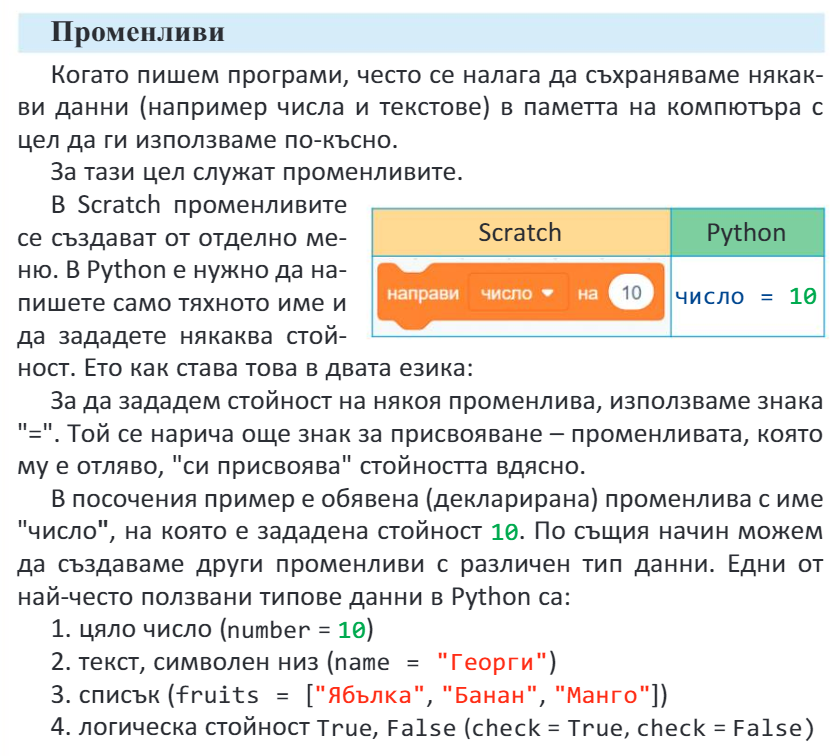 